Chapter 6 Biomes and Aquatic Ecosystems6.1 Defining BiomesObjectives:Explain how biomes are characterizedDescribe how net primary production varies among biomesEarth’s major BiomesGroups of ______________________________ ecosystems that share _____________________ and __________________________ conditions10 primary biomes: tropical rain forest, dry savanna, ______________________, temperate rain forest, temperate forest, temperate grassland, ____________________, boreal forest, ________________________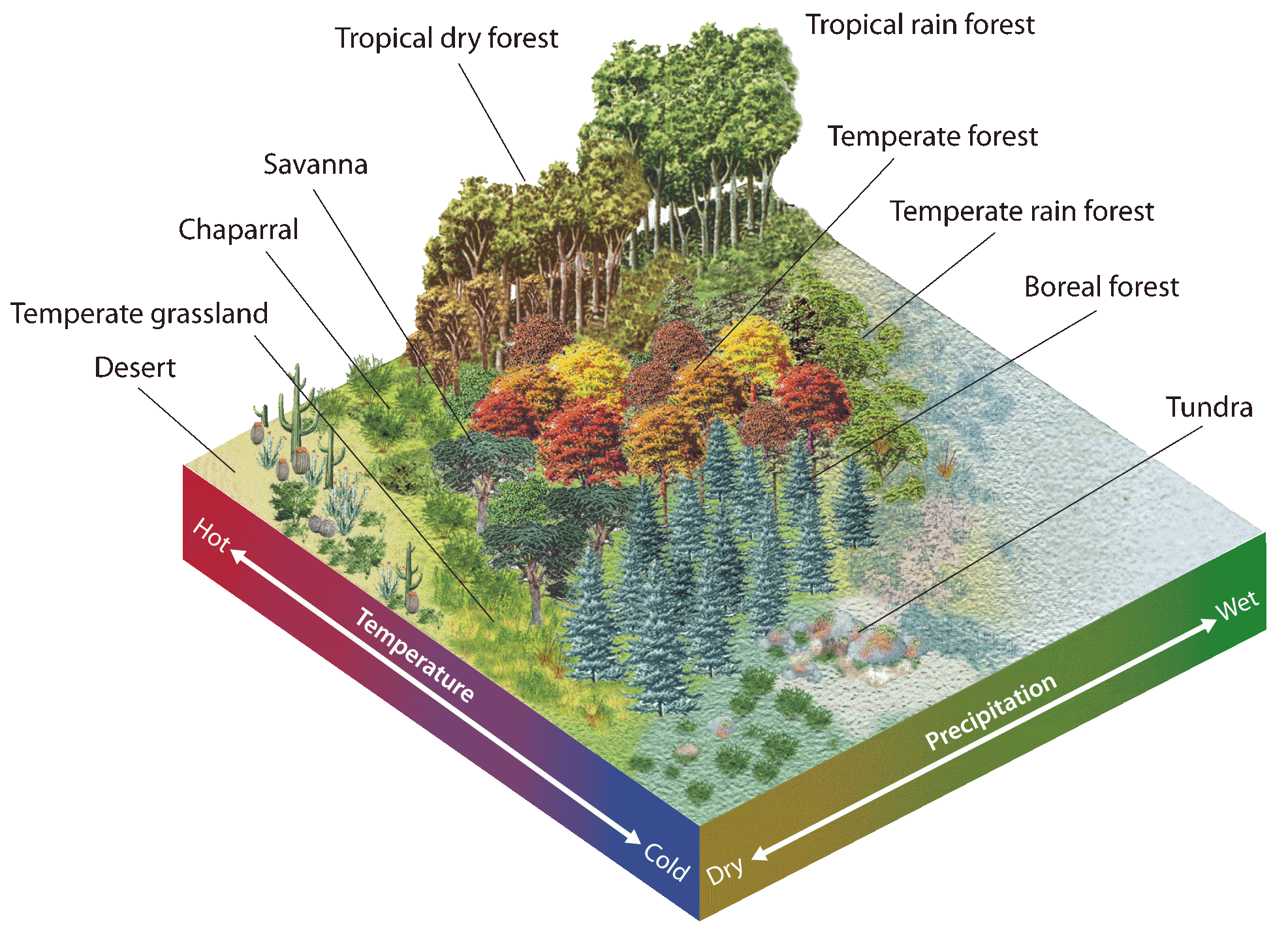 Question (Refer to Figure 1 pg. 165)What are some abiotic and biotic factors in the areas we live in?What biome do you think we live in?What biomes are near where we live?What patterns do you notice in the location of biomes?Climate and Climatographs__________________________: average conditions, including temperature and precipitations, over long periods of time in a given area.__________________________: day to day conditions in Earth’s atmosphere__________________________: diagrams that summarize an area’s average monthly temperature and precipitationEach ______________________ has a set of _____________________________ adapted to its particular climate conditionsQuestion (refer to Figure 2 pg. 165)In Harare, Zimbabwe during what months is the rainy season? During what months is the dry season?What biome is Harare in (see pg. 163 for its location)?Concept CheckWhat factors are used to characterize biomes?What’s the difference between an ecosystem and a biome?Biomes and Net Primary Production_____________________ primary production: the rate at which primary producers undergo ____________________________________.____________________ primary production: the amount of organic matter (biomass) that remains after primary producers use some to carry out ____________________________ ____________________________________.____________________________ vary in their net primary productivity, the rate at which primary producers convert energy to ____________________________.______________________, ____________________ biomes generally have higher net primary productivity than cold, dry biomes.6.2 BiomesObjectives:Explain how organisms are adapted to the conditions of their biomes.Tropical Rain ForestTemperature: year round _________ temperaturesPrecipitation: ___________m per ___________Soil : nutrient-______________Plants:______________, ________________ leaves and _________________ roots.Animals __________ animal species of any biome and animals tend to be __________________________Tropical Dry ForestTemperature: ____________ year roundPrecipitation: highly ______________Trees: Most are ___________________, meaning they lose their _________________ and cease _________________ part of the year.Plants/Animals: Exhibit adaptations such as ________________, ______________________, and ________________________ that allow then to survive the ___________ season.SavannaPrecipitation: Less than _________________ but more than _____________________. Has a distinct _______________________________.Landscape: __________________ interspersed with groups of ___________________.Plants: Adapted to __________ conditions. Tend to be __________________________.Animals: ________________ to find water, or burrow when water is _______________.DesertTemperature: Varies widely from _________ to ____________.Precipitation: Less than ______________ per year.Plants: Have ___________ leaves, store water in their ____________________, have shallow _______________.Animals: Get most of their water from _____________________________ and tend to be ___________________.Temperate Rain ForestTemperature: Year round ___________________ temperatures.Precipitation: _______________ rainfallLocation: ______________ _____________________ of the U.S.Plants: Don’t lose leaves _____________________ (conifers), forest floor covered in ______________.Animals: _________________ thrive here.Temperate ForestTemperature: ___________ winters, _____________ summersPrecipitation: _________________ spread throughout the year.Soil: Nutrient ____________ from annual _________________________.Plants: ________________ leaved and _____________________.Animals: Migrate, hibernate, or store food to __________________________________.Temperate Grassland (Prairie)Temperature: _____________________ seasonal temperatures.Precipitation: Moderate ______________________ precipitationSoil: Nutrient _______________Plants: No __________ only _______________ because of lack of precipitation.Animals: Adapted to deal with lack of _________________.ChaparralTemperature: Highly ___________________ conditions.Precipitation: Wet _________________ and ________________ summers.Plants: _______________ resistant, thick waxy __________________, thick _______________, and deep ___________________.Animals: Many animals burrow or are nocturnal to avoid ________________.Boreal Forest (Taiga)Temperature: long cold __________________ and short cool ____________________Soil: nutrient _________________Plants: _____________________ trees adapted to _______________ conditions.Animals: low ________________. Some stay only during warm season. Those that stay year round have _____________________. TundraTemperature: Cold, dark _______________ and sunny, cool ___________________Location: High __________________ in ______________________________________Soil: Permafrost which is _________________ soil that is frozen year round.Plants: No tall _______________. ________________ and _________________ common.Animals: Most ___________________to tundra during summer. Few live here _____________________.YOUR riddle about a biome:A classmates riddle about biomes:Section 6.3 Aquatic EcosystemsObjectives:Describe the criteria ecologists use to classify aquatic ecosystems.List the major categories of freshwater ecosystems.Explain the ecological importance of estuaries.List the 3 major zones of the ocean.________% of Earth’s surface is covered by water.Describing Aquatic Ecosystems:_________________________________: the amount of dissolved salt present in water. Ecosystems are classified as _____________________ ______________________, ____________________________________________, or _________________________________ depending on salinity.Photosynthesis tends to be limited by ______________________ availability, which is a function of ________________________ and water ______________________.Aquatic ecosystems are either ________________________ or ____________________________.Aquatic ecosystem zones; ________________________, __________________________, _____________________________.Freshwater Ecosystems: Ponds, lakes, Inland SeasSalinity is less than _______________ ppt (parts per thousand)Ponds and lakes are similar, except in __________________, but inland seas contain organisms adapted for _______________ water.Ponds and lakes are divided horizontally into zones: ___________________ and _______________________.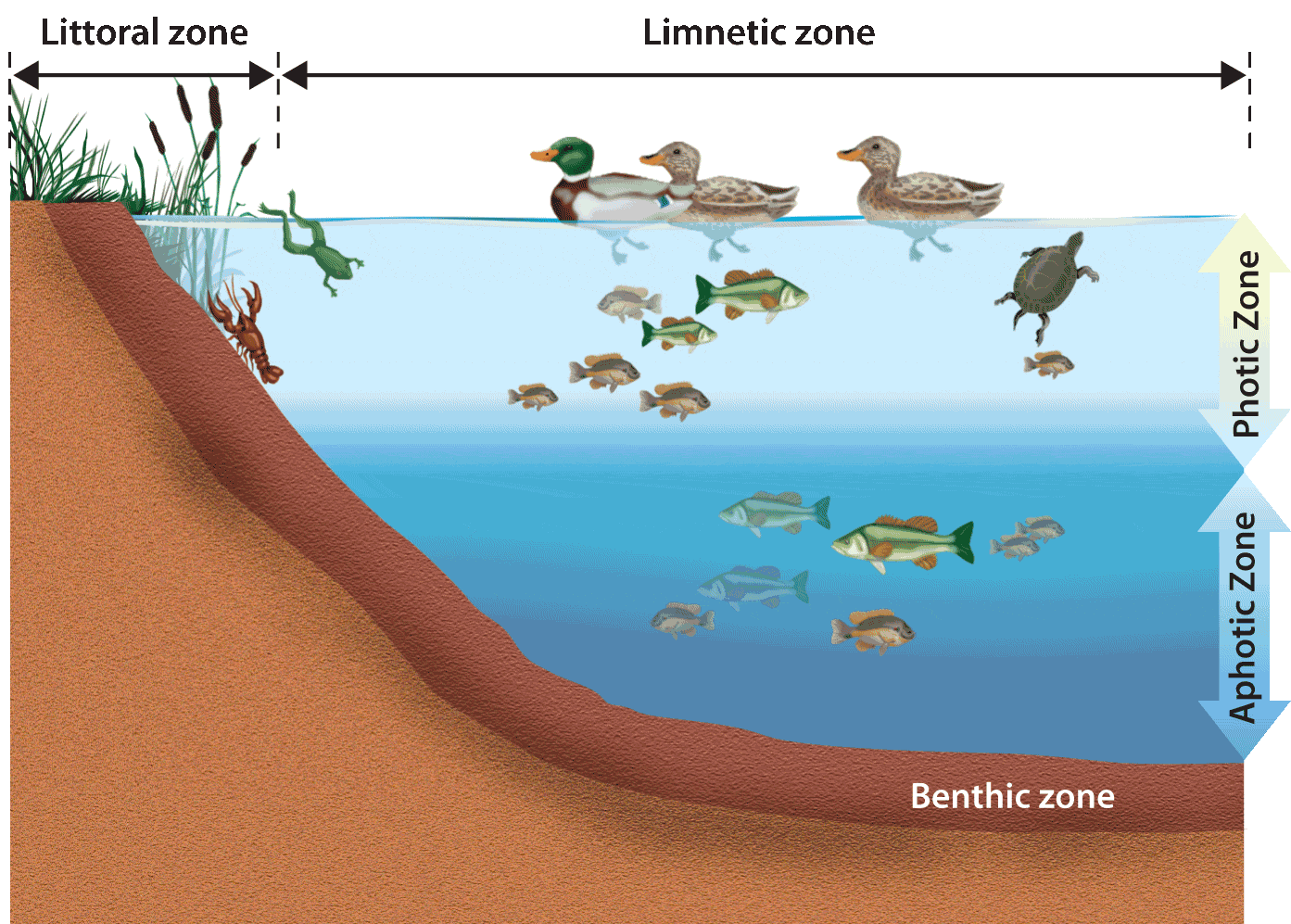 Freshwater Ecosystems: WetlandsAreas of land _________________________ with water at least part of the year.Include freshwater ___________________________, swamps, ______________________, and fensWetlands prevent ____________________________, recharge __________________________, filter ________________________________, and provide ______________________________.Freshwater Ecosystems: Rivers and StreamsBodies of surface water that __________________ downhill, eventually reaching an _________________________ or inland sea.______________________________: the area of land drained by a river and its tributaries.Characteristics, such as dissolved oxygen, ___________________________, water speed, organisms, and others, change from __________________ to ____________________________.EstuariesOccur where a _____________ flows into the ocean or an ___________ sea.______________________ estuaries are ________________________ ecosystems; organisms must tolerate wide salinity and temperature ranges.Coastal estuaries are home to saltwater _________________________ and mangrove forests.Like _________________________, estuaries help prevent _____________________ and soil _______________________ as well as provide habitats.Oceans (salt water ecosystem)Currents are driven by water temperature and density differences, ________________, and _____________.Surface winds and ________________________ generate vertical currents that transport ______________________ and ___________________________.Horizontal ocean zones: ____________________________, ____________________________, and ______________________ __________________________Vertical ocean zones: _________________________, ______________________________, _________________________________Ocean EcosystemsIntertidal: Highly _________________, extreme range of __________________, moisture and salinity.Neritic: Productive _________________ forests and coral reefs provide ________________ and help protect ______________________ from erosion.Open ocean:____________ productivity due to low ____________ penetration; ________________________ base of food chain; deep sea organisms and __________________________ vent communities.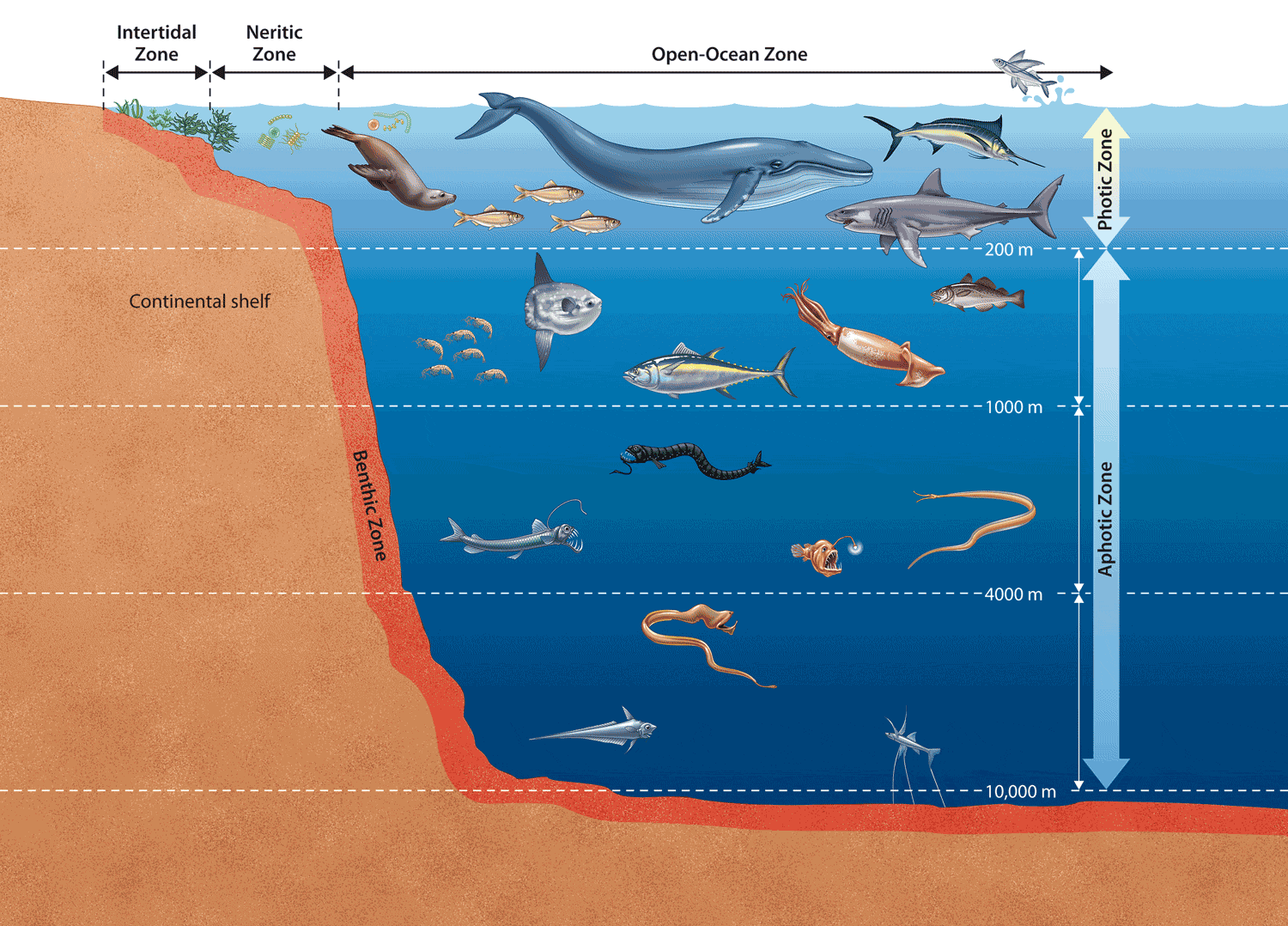 